PAUTA TAREA 03 ECUACIONES DIFERENCIALESResolver las siguientes ecuaciones diferenciales de primer orden con condiciones iniciales. Se debe determinar la solución homogénea y solución particular de forma analítica, usando Transformada de LaplaceEcuación Diferencial 1Transformada de LaplaceFracciones ParcialesTransformada de Laplace InversaEcuación Diferencial 2Transformada de LaplaceFracciones ParcialesTransformada de Laplace InversaEcuación Diferencial 3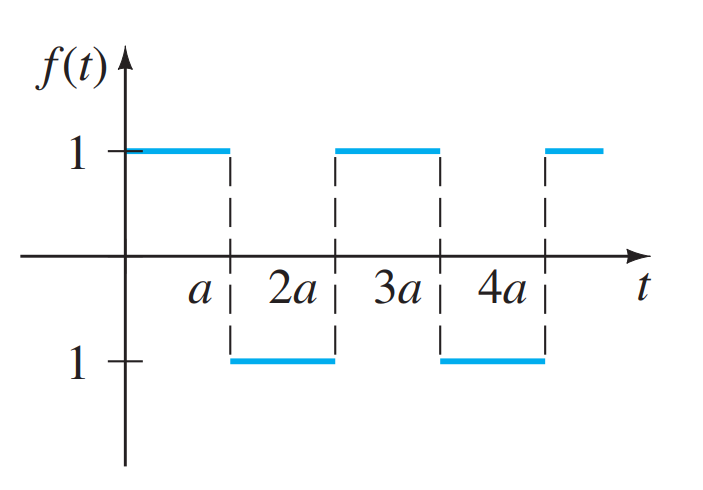 Transformada de LaplaceFracciones Parciales Parte 1Fracciones Parciales Parte 2Transformada de Laplace InversaParte 2 Ecuaciones de OndaResuelva con todo detalle y sin saltarse ningún paso la ecuación de onda. Anime mediante un programa computacional la onda respectiva entre los tiempos  y  segundos con un intervalo de tiempo  adecuadoSolucionaremos esto mediante el método de separación de variables. El método de separación de variables asumeReemplazamos en la ecuación de ondaReemplazamos en la ecuación de ondaDividiremos por Como ambos lados de la ecuación son variables independientes podemos desacoplar y convertir la ecuación diferencial en derivadas parciales en dos ecuaciones diferenciales ordinarias de segundo ordenA la ecuación dependiente de la variable , es decir el espacio, podemos asignarles las condiciones de contornoOrdenamos la ecuaciónLa solución esAplicamos la primera condición de contorno  o bien La solución se modifica a Su derivada respecto a Entonces  es igual a cero y tenemos la solución trivial , o por otra parteEsto trae como consecuencia que un cierto número de valores de  sean parte de una solución válidaEso quiere decir que, si consideramos, sin pérdida de generalidad , obtenemos un conjunto infinito de soluciones válidasA la ecuación(es) dependiente(s) de la variable , es decir el tiempo, tenemos lo siguiente ArreglamosLlamamos  y entonces tenemos el conjunto de ecuacionesDonde  son las frecuencias naturales angulares o frecuencias de resonancia angularO bien las frecuencias naturales o de resonanciaLa(s) solución(es) con respecto al tiempo Recordemos que la presión sonora esAl reemplazar los resultados anteriores tenemos múltiples solucionesLa combinación lineal nos da la solución únicaDonde las constantes  y  son determinadas desde las condiciones inicialesLa primera condición inicial indicaY los valores  son determinados usando Serie de FourierVamos a la segunda condición inicialEso significa calcular la primera derivada con respecto al tiempoAl evaluar en el tiempo cero e igualar a la función correspondienteUsamos el criterio anterior, donde los coeficientes son calculados usando esta otra serie de FourierFinalmente